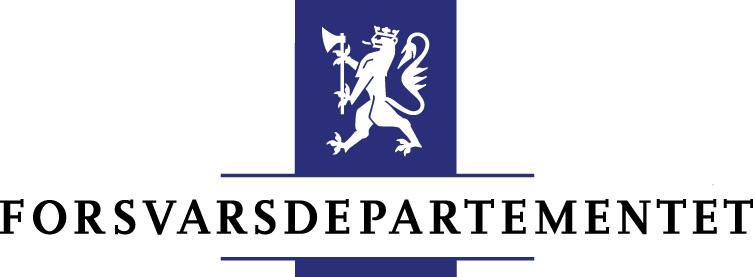 Konseptvalgutredning (KVU)prosjekt«XXXX Prosjektnavn»Skjerming av informasjon i dokumentetDet er utsteders ansvar at riktig hjemmel anvendes, og følgende hjemler er de mest vanlige:Dokumentet kan unntas offentlighet (UO), eksempelvis på bakgrunn av konkurranse-/økonomiske årsaker eller skjermingsbehov etter sikkerhetsloven:Unntatt offentlighet etter offentleglova: ofl § 13.1 jf. forvaltningsloven § 13.1.2Unntatt offentlighet etter offentleglova ofl § 21, jf sikkerhetsloven § 5-1For øvrig kan informasjonen i dokumentet graderes BEGRENSET eller høyere, og da skal dokumentet punktgraderes:Gradert informasjon, unntatt offentlighet iht. sikkerhetsloven §§ 5-3 og 5-4, jf. offentleglova § 13, 1.ledd.Eventuelt så kan informasjonen skjermes med FORTROLIG eller høyere: Unntatt offentlighet iht. Beskyttelsesinstruksen §§ 2 og 3 og offentleglova § 13, 1.ledd jf. forvaltningsloven § 13, 1.ledd< Denne siden er blank >Sammendrag av dokumentetHensikten med prosjektetRedegjør kort for prosjektets hensikt. Denne skal bygge på effektmålet, men ikke gjenta dette i detalj. Se også til behovsbeskrivelsen og resultatmålene slik at dette underbygger effektmålet og beskrivelsen av hensikten med prosjektet. Prosjektets hensikt er …BehovTekst ...MålTekst ...SamfunnsmålProsjektets samfunnsmål er ...EffektmålProsjektets effektmål er ...ResultatmålProsjektets resultatmål er…KravTekst ...Vurderte alternative konsepterKortfattet gjennomgang av alternativvurderingen og den samfunnsøkonomiske analyse.Anbefalt konseptalternativDet anbefalte alternativ er … KostnadsrammeMateriellprosjektets kostnadsramme (P85) er XX,xx mill. kroner, inkl. merverdiavgift. Alle tall er i 20XX-kroner. TidsplanProsjektets tidsplan (fra oppstart forprosjekt til terminering) er … Leveranser er planlagt i…Driftskostnadskonsekvenser for materiell, eiendom, bygg og anlegg (EBA) og personellHer skal forventede årlige driftskostnader for nytt materiell og EBA beskrives. Det er viktig at driftskostnadsøkninger eller -reduksjoner som følge av prosjektet beskrives. Endringer i personellkonsekvenser beskrives.Prosjektet medfører følgende konsekvenser …UsikkerhetHensikten med dette punktet er å gi beslutningstaker en kort redegjørelse for prosjektets mest kritiske usikkerheter, inkludert usikkerhet knyttet til utvikling av årlige driftskostnader. Prosjektets mest kritiske usikkerheter er …Føringer for neste faseHensikten med dette punktet er å gi beslutningstaker en kort redegjørelse for prosjektets føringer for neste fase.
For EBA-prosjektet inngår gjennomføringskostnadene i forventet kostnad, mens for materiell prosjekter legges gjennomføringskostnaden til på kostnadsrammen (P85 - r&f), se kapittel 6.2De viktigste føringene for forprosjektfasen er …Prosjektet skal planlegges i forprosjektfasen slik at prosjektets kostnader ikke overskrider det økonomisk styringsmålet for forventet kostnad (P50) på kr XX,xx, inkl. mva. VedleggVedlegg A	BehovsdokumentVedlegg B	KravdokumentVedlegg C	MulighetsstudieVedlegg D	AlternativanalyseVedlegg E	DriftskostnadsanalyseVedlegg F	Logistikkdokument(Eventuelt Vedlegg G	      Forsvarsindustriell vurdering (Ved behov))InnledningProsjektets formålTekst …BakgrunnDette underkapitlet skal gi leseren en generell innføring i prosjektets opprinnelse. Gi en kort oppsummering av viktige beslutninger som ligger til grunn for utarbeidelsen, med en kort gjentagelse av argumentene som lå til grunn for prosjektideen (PI). Tekst …Oppdrag og sentrale føringerTekst…RammebetingelserRammebetingelser er prosjekteksterne betingelser og begrensinger som er gitt av andre enn prosjekteier, og som prosjektet må forholde seg til. Dette kan være lover, forskrifter, standarder, sentrale føringer osv. Prosjektet vil i mange tilfeller kunne hente sentrale føringer fra etablerte behovs- og utviklingsplaner, langtidsdokumenter osv. Det skal utarbeides en oversikt over alle rammebetingelser som har, eller vil kunne få, innvirkning på prosjektets gjennomføring. Oppstillingen skal punktnummereres. Tekst …ForutsetningerTekst … AvgrensningerTekst …Forskning og utviklingUnderkapitlet skal redegjøre for studier og pågående forskning og utvikling som kan være av betydning for prosjektet. Nødvendig forskning og utvikling for fremskaffelse av en anbefalt løsning skal beskrives som en prosjektaktivitet som må gjennomføres, enten av FFI eller industrien. FFI-prosjekt …BehovDette kapitlet beskriver behovet investeringen skal dekke. Behovet skal gjenspeile samfunnets og Forsvarets virkelige behov, og konsekvenser ved ikke å gjennomføre investeringen. Det er her viktig å referere til overordnede styringsdokumenter.  Dette kapitlet er en oppsummering av «Vedlegg A Behovsdokument». For små, enkle prosjekter kan behov beskrives kortfattet direkte i dette dokumentet.Tekst …Problembeskrivelse Dette underkapitlet skal inneholde et sammendrag av problembeskrivelsen som ble utført i behovsanalysen (vedlegg).  For å utnytte synergier fra ressurser og redusere tiden bør utarbeidelsen av problembeskrivelsen gjennomføres parallelt med at virksomheten (BA) gjennomfører risikoanalyse forebyggende sikkerhet i konseptfasen, ref. kapittel 2.3.Tekst …BehovsanalysenUnderkapitlet skal oppsummere behovsanalysen ved å liste de behov som prosjektet har utledet å være grunnlag for prosjektet. Det prosjektutløsende behov skal også omtales, se vedlegg A - Behovsdokument. Det skal videre orienteres om identifiserte og involverte interessenter og aktører. Tekst …Forebyggende sikkerhet (Security)Hensikten med kapitlet er å oppsummere hvilke forebyggende sikkerhetstiltak som virksomheten her iverksatt og som er planlagt, samt gi er arkivreferanse til gjennomførte/oppdaterte risikovurdering(-er) innen forebyggende sikkerhet og dokumentere angivelse av skjermingsnivå.  For mer informasjon om forebyggende sikkerhet se kunnskapsområde sikkerhetsledelse på PRINSIX.no: Den operative forebyggende sikkerhet skal være beskrevet som del av problembeskrivelsen og behovet i vedlegg A.  Virksomheten som er bruker av løsningen (brukeransvarlig) skal gjennomføre en risikovurdering som omfatter; verdi-, trussel- og sårbarhetsvurdering. Dette vil danne grunnlag for identifisering av mulige forebyggende sikkerhetstiltak samt å avklare om prosjektdokumentene skal graderes/skjermes. I tillegg vil virksomhetens risikovurdering innen forebyggende sikkerhet føringer for hvordan å håndtere informasjon til interessentene slik som i forbindelse med markedsundersøkelse/RFI, at dokumenter som skal til ekstern kvalitetssikring (EKS) og samarbeid med andre myndigheter i Konseptfasen. Ved utsendelse av en markedsundersøkelse (RFI) eller at dokumenter skal til ekstern kvalitetssikring (EKS) skal skjemaet «Angivelse av skjermingsnivå» fylles ut med utgangspunkt i gjennomført risikovurdering, og skjemaet skal sendes PA ved Industrisikkerhetskontor evt til S-kontoret i FD.Underkapitellene nedenfor gir en oppsummering av virksomhetens risikovurdering innen materiell og EBA.Risikovurdering materiell (verdi-, trussel- og sårbarhetsvurdering)Arkivreferanse til gjennomført risikovurderingen foretatt av bruker eller systemeiersystemeier (operativ forebyggende sikkerhet), samt oppsummering med angivelse av skjermingsnivå og konklusjon. Tekst …Risikovurdering EBA (verdi-, trussel- og sårbarhetsvurdering)Arkivreferanse til gjennomført risikovurderingen foretatt av Forsvarsbygg (FB), samt oppsummering med angivelse av skjermingsnivå og konklusjon. Tekst …Mål Med grunnlag i behovsanalysen skal det defineres mål for prosjektet. Ettersom det ikke er et eget vedlegg som beskriver mål, skal utledningen og beskrivelsen av mål omtales i hoveddokumentet.Målhierarkiet for prosjektet består av samfunnsmål, effektmål og resultatmål. De enkelte begrepene blir definert under hvert underpunkt.

Det er viktig å utarbeide SMARTe mål; Spesifikke, Målbare, Akseptable, Realistiske og Tidsavgrensede. Det er et krav at helheten av mål skal være realistisk oppnåelig og at graden av måloppnåelse i ettertid kan verifiseres. I praksis innebærer dette at antallet mål må begrenses sterkt.Samfunnsmålet er ikke direkte målbart, men understøttes av de mer målbare effektmålene. Således er samfunnsmålet indirekte målbart. Resultatmålene er mål prosjektorganisasjonen skal styre mot og innfri i fremskaffelsesfasen og når fremskaffelsesfasen er avsluttet og driftsfasen begynner. Resultatmålene inneholder minimum styringsmål for tid, kvalitet/ytelse og kostnad.

Rent skjematisk kan målhierarkiet fremstilles slik: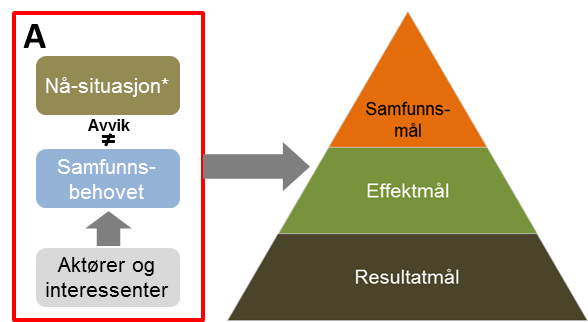 Figur 3-1 MålhierarkietSe for øvrig «Veileder til konseptfasen – Samfunnsøkonomisk analyse for investeringsprosjekter i forsvarssektoren» kapittel 3.Tekst …SamfunnsmålSamfunnsmål uttrykker en ønsket fremtidig tilstand for samfunnet som helhet. Samtidig er det viktig at samfunnsmålet ikke er så vidt at det ikke er relevant for løsning av prosjektets grunnleggende behov og det prosjektutløsende behov. Samfunnsmålet formuleres gjerne med utgangspunkt i politisk fastsatte mål og ambisjoner, og er ofte formulert på et overordnet nivå. Samfunnsmålet skal formuleres ut i fra eiers perspektiv og tydeliggjøre hvilken verdi tiltaket vil ha for samfunnet. Samfunnsmålet fastsettes av FD.  

Etabler samfunnsmålet, og utarbeid deretter en kort beskrivelse av det. 

Det er viktig at samfunnsmålet knyttes opp mot de identifiserte grunnleggende behovene og eventuelle grunnleggende samfunnsbehov fra behovsanalysen. (Hvorfor trenger samfunnet denne investeringen, med sporbarhet til overordnet politisk dokumentasjon?) Samfunnsmål skal ikke være mer generelle enn at realiseringen til en viss grad kan tilbakeføres til prosjektet. Samtidig skal det være tilstrekkelig overordnet til at det gir en god begrunnelse for tiltaket og rom for vurdering av alternative konsepter. 

Ved behov kan samfunnsmålet suppleres med utfyllende kommentarer og eksempler for å sikre god forståelse.Samfunnsmålet for prosjektet er …EffektmålProsjektets effektmål angis av oppdragsgiver (ODG) i oppdraget til prosjekteier (PE).Effektmål angir den effekt prosjektet vil ha for brukerne (i denne sammenheng bør brukerne forstås som Forsvaret og ikke avdelingen som skal anvende løsningen) av kapasiteten når den er på plass, og er ofte uttrykt i form av kapasitet, regularitet, tidsbesparelse osv. Eksempel på et effektmål kan være «spesifikk evne til å beskytte seg mot fiendtlig ild fra våpen …» eller «oppnå vedlikeholdslokalitet og -kapasitet til 10 overvåkningsfly i full operativ virksomhet». Effektmålene avledes av samfunnsmålet og besvarer hvilken virkning tiltaket vil ha. Det er viktig at effektmålene er spisset inn mot hvert enkelt investeringsprosjekt.
Effektmål må kunne knyttes direkte opp mot samfunnsbehovene og det definerte samfunnsmålet, samt gjenspeile det prosjektutløsende behovet. Ved behov kan effektmålene suppleres med utfyllende kommentarer og eksempler for å sikre god forståelse. Effektmålene skal formuleres slik at de er kvalitativt og kvantitativt målbare. Effektmålene skal danne en rød tråd til kravene, også de krav som skal bidra til å redusere negative virkninger av tiltaket. Mål og krav må derfor utvikles i en iterativ prosess (etter hvert som man jobber med behov, mål og krav skapes en bedre forståelse av hva som er gode mål). Justering av effektmål avklares med ODG.Effektmål for dette prosjektet er …ResultatmålDet skal fremkomme hva som er prosjektets prioriteringer av resultatmålene tid, kostnad og kvalitet/ytelse. Hvis resultatmålene ikke påvirker alternativt konsept, bør resultatmålene og deres prioritet først utarbeides i forprosjektfasen. (Eksempelvis at prosjekteier har satt en absolutt tidsfrist på investeringen, så vil tid ha prioritet 1 og påvirke valg av alternativ).Resultatmål er definert som styringsmål og angir de konkrete måltall og egenskaper som skal være oppnådd ved realiseringen av prosjektet. Resultatmål er alltid knyttet til kvalitet/ytelse, kostnad og tid, eventuelt supplert med andre relevante parametere, eksempelvis omdømme og helse/miljø/sikkerhet.Særlig om tidsambisjonen: For noen prosjekter kan det være hensiktsmessig å drøfte tidsambisjoner for ferdigstillelse av investeringen. Formålet med dette er å analysere de positive effektene av å utsette eller fremskynde en investering. Dette gjelder særlig prosjekter der en utsettelse i tid vil kunne gi store økonomiske besparelser eller muliggjøre et alternativt bedre konsept (for eksempel på grunn av teknologisk utvikling). Prosjektet skal ha sterkt fokus på at resultatmålene skal nås, i prioritets rekkefølge, og derfor er det viktig at de er målbare. Resultatmål for prosjektet er …Tabell - Eksempel på prioritering av resultatmål (forenklet)KravDet overordnede kravdokumentet, eget vedlegg, beskriver de kravene som skal legges til grunn ved valg av konsept. Dokumentet bygger på de behov som er beskrevet i behovsanalysen og målsetninger som er utarbeidet i målkapitlet. Referanser til relevante overordnede styringsdokumenter som kan være drivende for kravutviklingen skal inkluderes. Kravene skal klassifiseres som enten skal-krav eller bør-krav, hvor skal-krav må være oppfylt for at et alternativ skal være relevant. Antall skal-krav bør være få i antall, og de skal være svært godt begrunnet. Dette kapitlet er en oppsummering av «Vedlegg B - Overordnet kravdokument». For små prosjekter kan krav listes i tabell her i hoveddokumentet, uten vedlegg.Tekst … Klassifisering og prioritering av kravI dette underkapitlet skal alle krav listes, ref. tabell 3-2 «Vedlegg B Overordnet kravdokument».Tekst …Tabell - Klassifisering og prioritering av kravMulighetsstudieIdentifiserte alternativerList opp alle identifiserte alternativer, også de som av en eller annen grunn ikke tilfredsstiller skal-kravene eller som ikke vurderes som gjennomførbare.Sortering av identifiserte alternativerOppsummering av identifiserte alternativerAlternativer som utredes videre Alternativer som ikke utredes videre AlternativanalyseHensikten med alternativanalysen er å vurdere hvor godt de ulike alternativene oppfyller mål og krav. I tillegg skal det synliggjøres virkninger, totalkostnader og usikkerheter, sammenstilt i en samfunnsøkonomisk analyse. Til sammen utgjør disse analysene grunnlaget for anbefaling av konsept.  Dette kapitlet er en oppsummering av «Vedlegg D Alternativanalyse» og «Vedlegg E Driftskostnadsanalyse».Tekst …Vurdering av alternativerAlternativanalysen skal som minimum inneholde nullalternativet og minst to andre konseptuelt ulike alternativer. I dette underkapitlet skal alternativene, som er valgt utredet, sammenstilles i tabellen nedenfor. Dette innebærer å synliggjøre oppfyllelse av ikke-prissatte nyttevirkninger, øvrige virkninger, prissatte virkninger og usikkerhet som alle inngår i analysen:- Ikke prissatte nyttevirkninger er den nyttevirkninger som oppfyller den ønskede, overordnede effekt med tiltaket for forsvarssektoren. Er de ikke prissatte nyttevirkninger hensiktsmessig vurdert vil det alternativet med høyest samlet score være det beste alternativet for å oppfylle samfunns- og effektmålene.- Øvrige virkninger er virkninger som ikke har en tydelig effekt på oppnåelsen av effektmålene, men som likevel bør inkluderes og vurderes i samfunnsøkonomisk analyse. Disse virkningene skal også tillegges vekt i en samlet vurdering.  - Samfunnsøkonomisk lønnsomhet skal vurderes for hvert alternativ ved å sammenstille kostnader og virkninger. Både prissatte og ikke-prissatte virkninger av alternativene skal inngå i den samlede vurderingen.- Usikkerhet. Dersom usikkerheten er høy, kan det være hensiktsmessig å velge et alternativ med høyere kostnader og/eller levere antatt nyttevirkning, men med lavere grad av usikkerhet.I tillegg synliggjøres eventuelle fordelingsvirkninger og skattekostnad.Tekst …Tabell - Sammenstilling av alternativerProsjektets kostnads- og styringsrammeI vedlegg E gjennomføres kostnads- og usikkerhetsanalysen. Det økonomiske styringsmålet skal fastsettes som fastsatt kostnadsramme (P50) for samlet investeringskostnad, og usikkerheten skal synliggjøres ved å oppgi anslag for P85. For EBA-prosjektet inngår gjennomføringskostnadene i grunnkalkylen som en del av forventet kostnad. For materiellprosjekter legges de PA-relaterte gjennomføringskostnader (post 01) til på kostnadsrammen (P85 - r&f), mens eksempelvis Leverandørenes gjennomføringskostnader belastes post 45 og inngår i grunnkalkylen.Forventet kostnad og kostnadsrammen for investeringskostnadene skal fremkomme for de ulike alternativene.  Oppsummer her resultatene derfra, for det enkelte alternativ. Materiellprosjektets kostnadsramme (P85) er XX,xx mill. kroner, inkl. merverdiavgift. Tabell - Oppsummering av kostnads- og usikkerhetsanalysen.Konklusjon og anbefalingDette kapitlet skal konkludere om anbefalt(e) konsept(er).Oppsummering av resultater og konklusjonerDette underkapitlet skal inneholde en samlet oppsummering av resultater og konklusjoner. Denne skal være konsistent og basere seg på tidligere analyser.Eksempelvis bør det vedlegges en samlet vurdering/rangering av de ulike alternativene.Tekst …Tabell - Samlet rangering av alternativeneAnbefaling av konseptDet skal legges frem et anbefalt alternativ med begrunnelse for valget. Den anbefalte løsningen gis basert på en helhetsvurdering av alternativenes oppfyllelse av krav (kravvirkninger), øvrige virkninger og prissatte virkninger (totalkostnadene), i tillegg til usikkerhetsvurderinger. En anbefaling skal være godt fundert i de ulike analysene og de underliggende grunnene for valget skal være beskrevet i detalj.Tekst …Forholdet til eksisterende og planlagt portefølje (avhengigheter)Tekst … Tabell 7-2 Grensesnitt til eksisterende og planlagt portefølje (forenklet)Føringer og forutsetninger for det videre arbeid  Tekst …Plan for videre arbeidHensikten med dette kapitlet er å sikre realisering av anbefalt konsept. Kapasiteten realiseres gjennom en identifisering i prosjekter knyttet til anbefalt konsept.Tekst …ProsjektidentifiseringKonseptet skal realiseres ved gjennomføring av følgende prosjekter:-	Prosjekt 1-	Prosjekt 2-	Prosjekt nDet enkelte prosjekt skal så langt mulig defineres med hensyn til omfang og eventuelt i forhold til andre prosjekter, pågående eller planlagte. Tekst …Kritiske suksessfaktorerI alle investeringsprosjekter vil det være visse faktorer som er mer kritiske enn andre for at prosjektet skal lykkes med å oppnå de etablerte målene. Med kritiske suksessfaktorer menes faktorer som er vesentlige for suksess i det spesifikke prosjektet.Suksessfaktorene kan være kvantitative eller kvalitative. Det skal utarbeides en liste over de kritiske suksessfaktorene for investeringen. Listen skal presenteres i prioritert rekkefølge. Det bør innarbeides rutiner for aktiv styring etter suksessfaktorene.Eksempel: Leverandørs kapasitet, Høy arkitektkompetanse i prosjektetDe kritiske suksessfaktorer kan ikke endelig konkluderes før resten av KVU-en er gjennomarbeidet.  Tekst …Tabell - Prioritering av kritiske suksessfaktorerAnsvarsfordeling og organiseringFokus er fra det tidspunkt KVU er godkjent og videre gjennom én eller flere sentrale styringsdokumenter (SSD).Tekst …Fremdrift og videre organiseringBeskriv overordnet organisering med oppdragsgiver, prosjekteier, prosjektansvarlig og brukeransvarlig. Beskriv også prosjektets organisasjon fra prosjektleder og ned for gjennomføring av forprosjektet. Med et organisasjonskart og ressursbelastningstabell.Sett inn en fremdriftsplan, planlagt slik at dette kan være beslutningsgrunnlag for iverksetting av forprosjektfasen. Forprosjektfasen skal planlegges i detalj med framdriftsplan og organisering. Det er svært viktig for å lykkes med prosjektet at det er tilstrekkelig bemannet og komprimert i tid. Rett kompetanse er viktig og kompetansebehovet for forprosjektfasen må derfor beskrives. Øvrige faser planlegges overordnet mht. framdrift og organisering.Det er viktig å vurdere prosjektets behov for kompetanse. Tekst …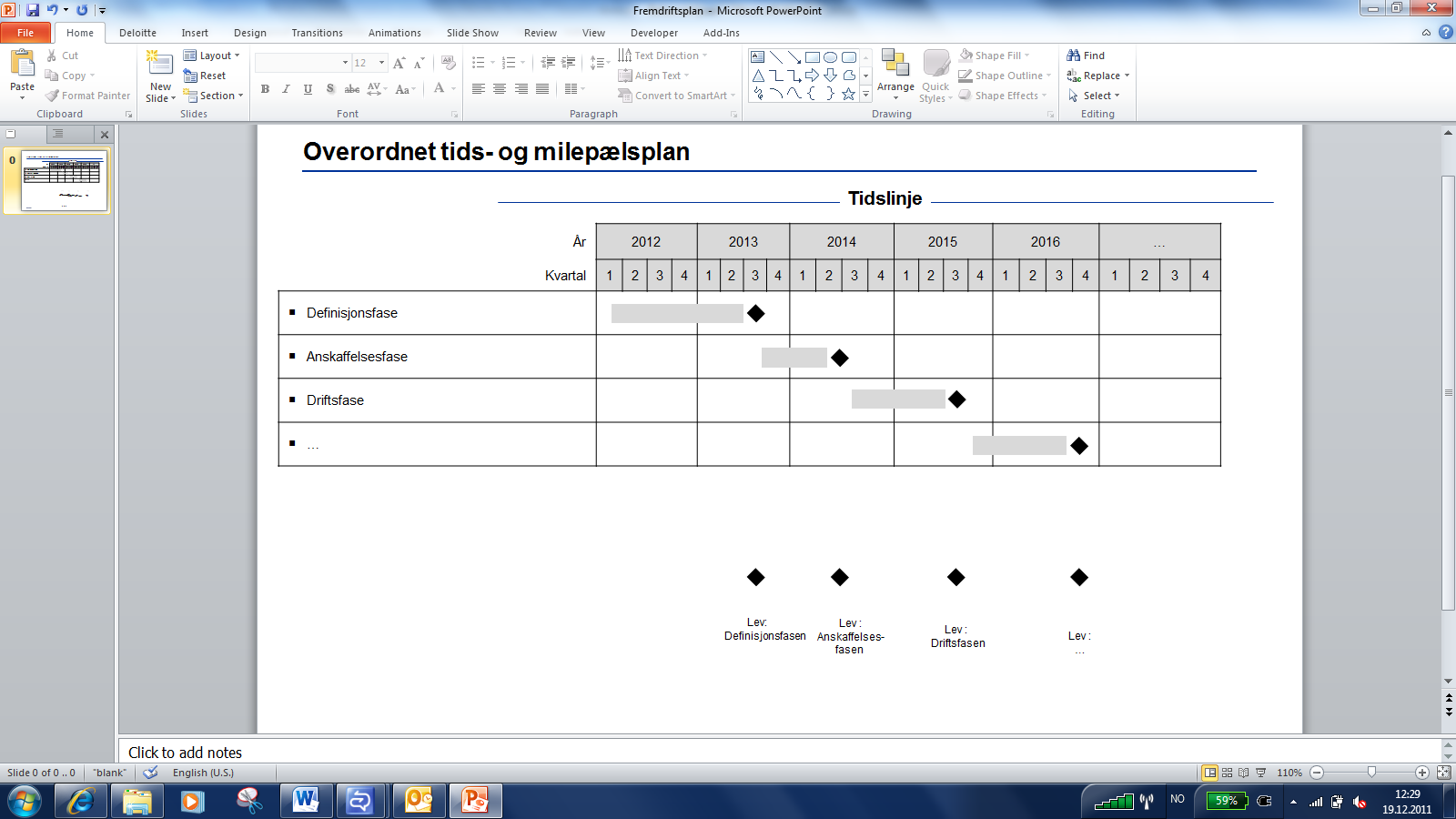 Figur 8-1 FremdriftsplanSammenheng med andre eksisterende og planlagte prosjekterProsjektet skal koordineres med andre beslektede pågående og planlagte prosjekter. Ansvaret for en slik koordinering tilligger primært FD i henhold til investeringskonseptet, men det kan være behov for både faglig og framdriftsmessig koordinering mellom andre, tilgrensende prosjekter. Dette må løses på utførende nivå. Beskriv kort spesielt relevante prosjekter for dette prosjektet. Hvordan er de økonomiske rammebetingelsene for de beslektede prosjekter?Det skal beskrives hvordan prosjektene henger sammen og fases i forhold til hverandre for å oppnå god realisering.Tekst …Overordnet aktivitets- og tidsplaner for prosjektet/-eneTidsplan for videre arbeid etter KVU.En KVU kan lede ut i flere prosjekter.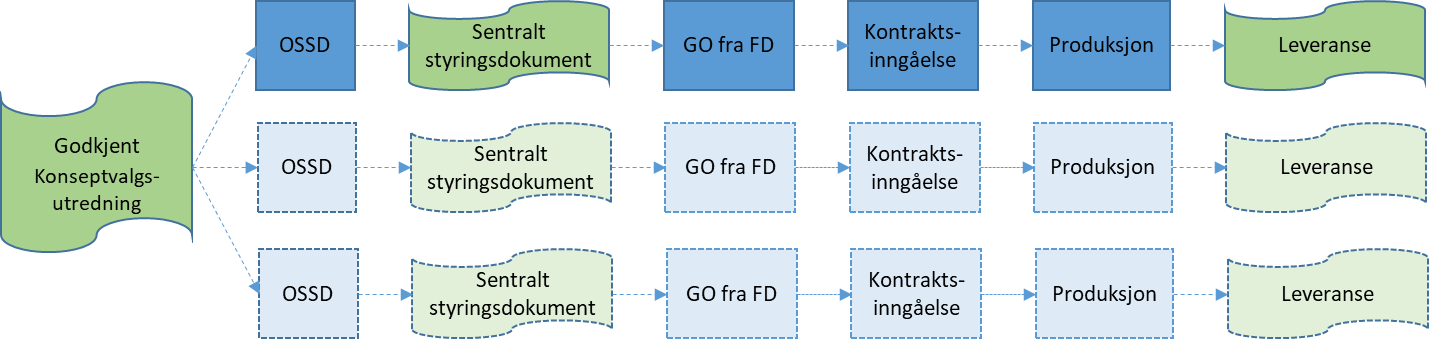 
Utarbeid en overordnet oversikt som viser sentrale beslutningspunkter og ledetid for eventuell fremskaffelse av kapasitet/-er. Dette kan være i form av et Gantt-diagram, tabell, eller tidslinjal. TIPS: Mulige milepæler for hvert prosjekt kan være:  - 	Sentralt styringsdokument (SSD nr. 1), KS 2 av SSD nr. 1- 	Godkjenning av SSD nr. 1- 	SSD nr. 1 inn i Stortingsproposisjon (Prop.X S)- 	GO fra FD eller PE- 	FMA kontraktsforhandler- 	Valg av leverandør- 	Kontraktsinngåelse- 	Fremskaffelse av kapasitet- 	Leveranse, overgang til driftTekst …Kontrakts- og fremskaffelsesstrategiFremskaffelsesstrategiDet skal foretas en forsvarsindustriell vurdering i konseptfasen for å avklare om dette får betydning for prosjektets videre forløp. Den forsvarsindustrielle vurdering skal være en kortfattet og overordnet vurdering av om prosjektet tilhører de områder det er vurdert som viktig for nasjonen å besitte forsvarsindustriell kompetanse av hensyn til forsvarets behov. Det er FD som skal gjennomføre denne for prosjektet.Derfor er det viktig å først ta stilling til hvilket anskaffelsesregelverk prosjektet må følge.  Regelverksvalget påvirker de valgmuligheter som prosjektet har i fremskaffelses- og kontraktstrategien. Det skal derfor i dette underkapitlet entydig fastslås og begrunnes hvorvidt anskaffelsen følger:lov og forskrift om offentlige anskaffelser (LOA/FOA)lov og forskrift om forsvars- og sikkerhetsanskaffelser (LOA/FOSA) - om anskaffelsen kan unntas FOA/FOSA men ikke LOA   (jf. FOA/FOSA § 1-3, 2. og 3. ledd)om anskaffelsen kan unntas fra regelverket om offentlige anskaffelser med hjemmel i LOA § 3, jf. EØS-avtalens artikkel 123, og anskaffelsen gjennomføres i sin helhet etter ARF del 5. Dersom en slik vurdering er gjort i forbindelse med den næringsstrategiske analysen, skal det refereres til denne analysen. Bruk av denne unntakshjemmelen må kunne forsvares ut fra nasjonale sikkerhetsinteresser og disse må beskrives.Hvis prosjektet vil omfatte flere separate anskaffelser skal det, hvis mulig, angis regelverksanvendelse for de enkelte anskaffelsene.Den forsvarsindustrielle vurdering dokumenteres i eget vedlegg F – Forsvarsindustriell vurdering. Prosjektet må påse at FD involveres og avgir sin vurdering her.Hvis vurderingen tilsier en involvering av forsvarsindustrien representert ved en eller flere leverandører i forprosjektfasen, må konklusjonen på dette være presis, slik at det blir en klar føring for gjennomføring av forprosjektfasen.Tekst …KontraktstrategiProsjektet bør vurdere om og eventuelt hvordan man skal involvere mulige leverandører i det videre arbeidet med SSD. For alternativer med en vesentlig involvering av leverandører i forprosjektfasen bør kontraktstrategien utvikles så langt som praktisk mulig her. For øvrige begrunn vurderingen og gå videre til neste delkapittel. I de tilfellene der leverandører ikke bør involveres før etter SSD, er en detaljering i KVU ikke hensiktsmessig, og detaljeringen gjøres i SSD. I slike tilfeller er det tilstrekkelig å drøfte momentene som taler for og imot en sen involvering av leverandører. Valg av kontraktstrategi handler i stor grad om det er oppdragsgiver eller leverandør som bærer usikkerheten i leveransen. Leverandør tar seg normalt betalt for å stå ansvarlig for usikkerheten i kontrakten, men dette kan være likevel være hensiktsmessig for kunde.Momenter som bør belyses og påvirker valg av kontraktstrategien er: Prosjektets mål og særlig prioritering av resultatmål; tid, kostnad, kvalitet. Dette kan påvirke valg av kontraktformat. Er kostnad høyt prioritert og til en gitt ramme, kan fastpris være hensiktsmessig, som et eksempel.Prosjektets rammebetingelser; ligger det noe i rammebetingelsene som påvirker valg av strategi?Eierens kompetanse og kapasitet?Leveransens tidsplan; en stram tidsplan påvirker muligheten for samspill mellom kunde og leverandør, og kontraktformatet må tillate raske beslutningsprosesser og eventuelt økt frihet for leverandør, basert på kundens viktigste funksjonelle og ev. tekniske krav.Vurdering av markedet: Få tilbydere krever kontraktsmessige tiltak for å unngå overprising. Hvordan er markedets kompetanse knyttet til denne leveransen? Hvordan er leverandørenes generelle evne til å håndtere usikkerhet (økonomisk sterke). Leverandørens evne til å håndtere grensesnitt?Usikkerheter i prosjektet som påvirker valg av kontraktsform. 
Eksempel; er brukerens funksjonelle krav godt formulert og sikre, eller vil det pågå en modning av brukerens behov og krav mens utviklingen pågår. Er det rammebetingelser for prosjektet som kan endre seg, og som krever fleksibilitet i kontraktsforholdet?Basert på disse og ev. andre momenter bør alternative kontraktstyper og betingelser drøftes, herunder bruk av insentiver etc. For å sikre seg en god forhandlingsposisjon, bør drøftingen skilles ut i undervedlegg og holdes unntatt offentlighet fram til kontraktsinngåelse (internt saksforberedelse). Conceptprogrammets veileder nr.7 – Kontraktstrategi kan være nyttig å lese: https://www.ntnu.no/documents/1261860271/1263838555/Veileder_nr7_kontraktstrategi.pdfTekst ...InteressenthåndteringBasert på interessentanalysen i kapittel 2 og «Vedlegg A Behovsdokument», utarbeides en interessentstrategi og kommunikasjonsplan. Tekst …UsikkerhetBasert på «Vedlegg D - Alternativanalyse» beskrives vesentlige kommersielle og leveransemessige usikkerheter som åpenbart hefter ved valgt alternativ. Det skal redegjøres for prosjektets største usikkerheter og hvordan disse bør følges opp i det videre arbeidet. Det er viktig å presisere betydning av at usikkerhetsanalyser skal gjennomføres løpende, og usikkerhet rapporteres månedlig. Tekst …Prosjekteiers øvrige føringer for forprosjektfasenDenne KVU, inkludert dette kapittel gir rammer for gjennomføring av forprosjektfasen. Det skal i dette avsnittet gis føringer fra prosjekteier for gjennomføring av forprosjektfasen, ut over det som for øvrig fremkommer i denne KVU. Og skal så langt som mulig omfatte følgende premisser for styringen av forprosjektfasen: en oversikt over grensesnitt mot andre prosjekter og evt. programperspektiv som må ivaretas gjennom forprosjektet. krav til prosjektspesifikt innhold i sentralt styringsdokument. krav til den kommende prosjektorganisasjonens kompetanse og kapasitet. prosjektspesifikke suksessfaktorer og fallgruver, samt en vurdering av hvordan disse skal håndteres videre. forslag til risikoreduserende tiltak og realisering av oppsidepotensialet med utgangspunkt i usikkerhetsanalysen. spesifisering av prosjekteksterne forhold som har betydning for (fagdepartementet som) oppdragsgiver.Eksempler:-Økonomiske rammer for gjennomføring av forprosjektfase-Prosjektet skal planlegges i forprosjektfasen, slik at prosjektets investerings- og gjennomføringskostnader, inkl. mva., ikke overstiger et styringsmål på kr xx. Dette skal tydelig fremkomme, da statens investeringer i økt grad skal gjennomføres etter en kostnadsstyrt utvikling.- Prosjektet skal etablere og dokumentere alle endringer som foretas i forprosjektfasen, som vil ha kostnadsmessige konsekvenser i en endringslogg. Alle endringer av kostnadsmessig betydning skal behandles av prosjekteier. Hvis endringer går ut over de rammer som er satt i oppdrag fra ODG, skal endringene fremmes ODG for behandling. Større endringer i Kat1-prosjekter skal fremmes Regjeringen for avgjørelse underveis i forprosjektfasen. Endringsloggen skal dokumentere årsak til endringen, og hvem som besluttet endringen, samt dato for endringens beslutning. Rutiner og krav til dokumentasjon skal beskrives og følges.-Frister
-Delleveranser i forprosjektfasen-Rapportering
-Kvalitetssikring og dokumentasjon
-Krav til eskalering av problemstillinger til prosjekteier i forbindelse med utarbeidelsesprosess.
Tekst …ReferanserStyrende dokumenterTekst …ReferansedokumenterTekst …ForkortelserTekst …VersjonDatoBeskrivelse av endringGodkjent av1.017.12.2019Ny mal for KVUFD1.116.08.2022Forebyggende sikkerhet (kap. 3.2), ogsynliggjøring av gjennomføringskostnader (kap. 7.2)FDKostnadselement eks. MVANull-alternativetAlternativ 1Alternativ 2Alternativ nLevetidskostnader (nåverdi) 0,00,00,00,0Relativ standardavvik (%) 0,00,00,00,0Ekskl. mva.mva.Inkl. mva.MateriellprosjektetStyringsramme (P50)UsikkerhetsavsetningFratrukket reduksjoner og forenklingerGjennomføringskostnader Kostnadsramme Materiell (P85)EBA-prosjektetStyringsramme (P85)UsikkerhetsavsetningFratrukket reduksjoner og forenklingerKostnadsramme EBA (P85)Samlet kostnadsramme for investeringenPrioritetResultatmålPrioritetResultatmål1Tid2Kostnad3Kvalitet/YtelseNr.KravVektBegrunnelseKravstiller1.1Skal-krav 11.2Skal-krav 21.nSkal-krav n2.1Bør-krav 1xx %2.2Bør-krav 2xx %2.nBør-krav nxx % OppsummeringstabellVerdsatte virkninger år n til n (Analyseperiode)Alle tall i mill. kroner år n Null-alternativetAlternativ 1Alternativ 2Alternativ nIkke-prissatte virkninger:Kravvirkninger oppsummert (vektet og scoret)0-212Øvrige virkninger:Påvirkning miljø (eksempel)0-20-4 Næringsmessige forhold (eksempel)0-1+1-3Forsvarets omdømme (eksempel)0+1-3-2Virkning n00+1-4Usikkerhet (kvalitativ)LavKritiskHøyModeratSensitivitet (for endringer i forutsetninger)UbetydeligStorSvært storModeratFleksibilitet (realopsjon)UbetydeligLavModeratModeratPrissatte virkninger:Levetidskostnader (nåverdi, ekskl. MVA)40080012001500Relativt standardavvik (%)  10 %20 %30 %40 %Samlet vurdering/anbefaling1432FordelingsvirkningerUbetydeligeUbetydeligeUbetydeligeUbetydeligeSkattekostnad0565050Alternativ 0Alternativ 0Alternativ 1Alternativ 1Alternativ 2Alternativ 2KostnaderEkskl. 
MVAInkludert MVAEkskl. 
MVAInkludert MVAEkskl. 
MVAInkludert MVADelprosjekt materiellGrunnkalkyle (GK)0,0Uspesifiserte kostnaderBasiskostnad (MK)0,0Forventet tillegg (FT)Forventet kostnad (P50) 0,0Usikkerhetsavsetning (UA)Fratrukket reduksjoner og forenklinger(r&f) -0,0Gjennomføringskostnader, materiell(G1760)0,0Kostnadsramme (P85+gjennomføringskostnad – reduksjoner og forenklinger)) delprosjekt materiellDelprosjekt EBAGrunnkalkyle, inkl gjennomføringskostnad (GK)Uspesifiserte kostnaderBasiskostnadForventet tilleggForventet kostnad (P50)Usikkerhetsavsetning (UA)Fratrukket reduksjoner og forenklingerKostnadsramme, delprosjekt EBA EBA, (post 44, 47,48) (P85-reduksjoner og forenklinger)Prosjektets samlede kostnadsrammeNullalternativetAlternativ 1Alternativ 2Alternativ 3Samlet rangeringProsjektAvhengigheter/grensesnittAnsvarlig(e) aktør(er)XMå være gjennomført før oppstart av prosjekt XFDYProsjekt Y er et konkurrerende prosjektFDNr.PrioriteringKritisk suksessfaktor navn